The 1881 & 1882 information provided on this page was referenced from "Weaving the Common Threads of the Solomon Valley…  Year 2000 information can be found publicly via many resources.

Visit the website of the Solomon Valley / Highway 24 Heritage Alliance ► www.hwy24.org ---------------------------------------
Mitchell County, Kansas Population by Townships  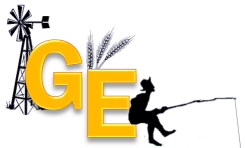 Glen Elder, KS -- Heritage & History
~ Memoir Lane ~TOWNSHIPS1881188220001882Area of county, 460,800 acres. 
Acres occupied, 290,345
Acres unoccupied, 170,455
Acres under cultivation, 145,401.CropsCorn, 74,437 acres; 
Winter wheat, 13,184 acres; 
Broom Corn, 8,683 acres; 
Rye, 7,914 acres; 
Prairie meadow, 6,651 acres; 
Oats, 4,983 acres; 
Millet and Hungarian, 4,807 acres; Spring Wheat, 2,478 acres; 
Irish Potatoes, 739 acres; 
Rice Corn, 681 acres; 
Sorghum, 602 acres; 
Pearl Millet, 270 acres; 
Flax, 163 acres; 
Castor Beans, 59 acres. 
Prairie Pasture, 18,609 acresLivestockHorses, 5,777; 
Mules and Asses, 518; 
Milk Cows, 4,792; 
Other Cattle, 9,537; 
Sheep, 28,521; Swine, 19,203. 1882Area of county, 460,800 acres. 
Acres occupied, 290,345
Acres unoccupied, 170,455
Acres under cultivation, 145,401.CropsCorn, 74,437 acres; 
Winter wheat, 13,184 acres; 
Broom Corn, 8,683 acres; 
Rye, 7,914 acres; 
Prairie meadow, 6,651 acres; 
Oats, 4,983 acres; 
Millet and Hungarian, 4,807 acres; Spring Wheat, 2,478 acres; 
Irish Potatoes, 739 acres; 
Rice Corn, 681 acres; 
Sorghum, 602 acres; 
Pearl Millet, 270 acres; 
Flax, 163 acres; 
Castor Beans, 59 acres. 
Prairie Pasture, 18,609 acresLivestockHorses, 5,777; 
Mules and Asses, 518; 
Milk Cows, 4,792; 
Other Cattle, 9,537; 
Sheep, 28,521; Swine, 19,203. Asherville6046301221882Area of county, 460,800 acres. 
Acres occupied, 290,345
Acres unoccupied, 170,455
Acres under cultivation, 145,401.CropsCorn, 74,437 acres; 
Winter wheat, 13,184 acres; 
Broom Corn, 8,683 acres; 
Rye, 7,914 acres; 
Prairie meadow, 6,651 acres; 
Oats, 4,983 acres; 
Millet and Hungarian, 4,807 acres; Spring Wheat, 2,478 acres; 
Irish Potatoes, 739 acres; 
Rice Corn, 681 acres; 
Sorghum, 602 acres; 
Pearl Millet, 270 acres; 
Flax, 163 acres; 
Castor Beans, 59 acres. 
Prairie Pasture, 18,609 acresLivestockHorses, 5,777; 
Mules and Asses, 518; 
Milk Cows, 4,792; 
Other Cattle, 9,537; 
Sheep, 28,521; Swine, 19,203. Beloit (City only)177314893,7811882Area of county, 460,800 acres. 
Acres occupied, 290,345
Acres unoccupied, 170,455
Acres under cultivation, 145,401.CropsCorn, 74,437 acres; 
Winter wheat, 13,184 acres; 
Broom Corn, 8,683 acres; 
Rye, 7,914 acres; 
Prairie meadow, 6,651 acres; 
Oats, 4,983 acres; 
Millet and Hungarian, 4,807 acres; Spring Wheat, 2,478 acres; 
Irish Potatoes, 739 acres; 
Rice Corn, 681 acres; 
Sorghum, 602 acres; 
Pearl Millet, 270 acres; 
Flax, 163 acres; 
Castor Beans, 59 acres. 
Prairie Pasture, 18,609 acresLivestockHorses, 5,777; 
Mules and Asses, 518; 
Milk Cows, 4,792; 
Other Cattle, 9,537; 
Sheep, 28,521; Swine, 19,203. Beloit8507272221882Area of county, 460,800 acres. 
Acres occupied, 290,345
Acres unoccupied, 170,455
Acres under cultivation, 145,401.CropsCorn, 74,437 acres; 
Winter wheat, 13,184 acres; 
Broom Corn, 8,683 acres; 
Rye, 7,914 acres; 
Prairie meadow, 6,651 acres; 
Oats, 4,983 acres; 
Millet and Hungarian, 4,807 acres; Spring Wheat, 2,478 acres; 
Irish Potatoes, 739 acres; 
Rice Corn, 681 acres; 
Sorghum, 602 acres; 
Pearl Millet, 270 acres; 
Flax, 163 acres; 
Castor Beans, 59 acres. 
Prairie Pasture, 18,609 acresLivestockHorses, 5,777; 
Mules and Asses, 518; 
Milk Cows, 4,792; 
Other Cattle, 9,537; 
Sheep, 28,521; Swine, 19,203. Bloomfield600531831882Area of county, 460,800 acres. 
Acres occupied, 290,345
Acres unoccupied, 170,455
Acres under cultivation, 145,401.CropsCorn, 74,437 acres; 
Winter wheat, 13,184 acres; 
Broom Corn, 8,683 acres; 
Rye, 7,914 acres; 
Prairie meadow, 6,651 acres; 
Oats, 4,983 acres; 
Millet and Hungarian, 4,807 acres; Spring Wheat, 2,478 acres; 
Irish Potatoes, 739 acres; 
Rice Corn, 681 acres; 
Sorghum, 602 acres; 
Pearl Millet, 270 acres; 
Flax, 163 acres; 
Castor Beans, 59 acres. 
Prairie Pasture, 18,609 acresLivestockHorses, 5,777; 
Mules and Asses, 518; 
Milk Cows, 4,792; 
Other Cattle, 9,537; 
Sheep, 28,521; Swine, 19,203. Blue Hills299363361882Area of county, 460,800 acres. 
Acres occupied, 290,345
Acres unoccupied, 170,455
Acres under cultivation, 145,401.CropsCorn, 74,437 acres; 
Winter wheat, 13,184 acres; 
Broom Corn, 8,683 acres; 
Rye, 7,914 acres; 
Prairie meadow, 6,651 acres; 
Oats, 4,983 acres; 
Millet and Hungarian, 4,807 acres; Spring Wheat, 2,478 acres; 
Irish Potatoes, 739 acres; 
Rice Corn, 681 acres; 
Sorghum, 602 acres; 
Pearl Millet, 270 acres; 
Flax, 163 acres; 
Castor Beans, 59 acres. 
Prairie Pasture, 18,609 acresLivestockHorses, 5,777; 
Mules and Asses, 518; 
Milk Cows, 4,792; 
Other Cattle, 9,537; 
Sheep, 28,521; Swine, 19,203. Carr Creek395336311882Area of county, 460,800 acres. 
Acres occupied, 290,345
Acres unoccupied, 170,455
Acres under cultivation, 145,401.CropsCorn, 74,437 acres; 
Winter wheat, 13,184 acres; 
Broom Corn, 8,683 acres; 
Rye, 7,914 acres; 
Prairie meadow, 6,651 acres; 
Oats, 4,983 acres; 
Millet and Hungarian, 4,807 acres; Spring Wheat, 2,478 acres; 
Irish Potatoes, 739 acres; 
Rice Corn, 681 acres; 
Sorghum, 602 acres; 
Pearl Millet, 270 acres; 
Flax, 163 acres; 
Castor Beans, 59 acres. 
Prairie Pasture, 18,609 acresLivestockHorses, 5,777; 
Mules and Asses, 518; 
Milk Cows, 4,792; 
Other Cattle, 9,537; 
Sheep, 28,521; Swine, 19,203. Cawker (includes city)11445965781882Area of county, 460,800 acres. 
Acres occupied, 290,345
Acres unoccupied, 170,455
Acres under cultivation, 145,401.CropsCorn, 74,437 acres; 
Winter wheat, 13,184 acres; 
Broom Corn, 8,683 acres; 
Rye, 7,914 acres; 
Prairie meadow, 6,651 acres; 
Oats, 4,983 acres; 
Millet and Hungarian, 4,807 acres; Spring Wheat, 2,478 acres; 
Irish Potatoes, 739 acres; 
Rice Corn, 681 acres; 
Sorghum, 602 acres; 
Pearl Millet, 270 acres; 
Flax, 163 acres; 
Castor Beans, 59 acres. 
Prairie Pasture, 18,609 acresLivestockHorses, 5,777; 
Mules and Asses, 518; 
Milk Cows, 4,792; 
Other Cattle, 9,537; 
Sheep, 28,521; Swine, 19,203. Center487416491882Area of county, 460,800 acres. 
Acres occupied, 290,345
Acres unoccupied, 170,455
Acres under cultivation, 145,401.CropsCorn, 74,437 acres; 
Winter wheat, 13,184 acres; 
Broom Corn, 8,683 acres; 
Rye, 7,914 acres; 
Prairie meadow, 6,651 acres; 
Oats, 4,983 acres; 
Millet and Hungarian, 4,807 acres; Spring Wheat, 2,478 acres; 
Irish Potatoes, 739 acres; 
Rice Corn, 681 acres; 
Sorghum, 602 acres; 
Pearl Millet, 270 acres; 
Flax, 163 acres; 
Castor Beans, 59 acres. 
Prairie Pasture, 18,609 acresLivestockHorses, 5,777; 
Mules and Asses, 518; 
Milk Cows, 4,792; 
Other Cattle, 9,537; 
Sheep, 28,521; Swine, 19,203. Custer2892551321882Area of county, 460,800 acres. 
Acres occupied, 290,345
Acres unoccupied, 170,455
Acres under cultivation, 145,401.CropsCorn, 74,437 acres; 
Winter wheat, 13,184 acres; 
Broom Corn, 8,683 acres; 
Rye, 7,914 acres; 
Prairie meadow, 6,651 acres; 
Oats, 4,983 acres; 
Millet and Hungarian, 4,807 acres; Spring Wheat, 2,478 acres; 
Irish Potatoes, 739 acres; 
Rice Corn, 681 acres; 
Sorghum, 602 acres; 
Pearl Millet, 270 acres; 
Flax, 163 acres; 
Castor Beans, 59 acres. 
Prairie Pasture, 18,609 acresLivestockHorses, 5,777; 
Mules and Asses, 518; 
Milk Cows, 4,792; 
Other Cattle, 9,537; 
Sheep, 28,521; Swine, 19,203. Eureka339336411882Area of county, 460,800 acres. 
Acres occupied, 290,345
Acres unoccupied, 170,455
Acres under cultivation, 145,401.CropsCorn, 74,437 acres; 
Winter wheat, 13,184 acres; 
Broom Corn, 8,683 acres; 
Rye, 7,914 acres; 
Prairie meadow, 6,651 acres; 
Oats, 4,983 acres; 
Millet and Hungarian, 4,807 acres; Spring Wheat, 2,478 acres; 
Irish Potatoes, 739 acres; 
Rice Corn, 681 acres; 
Sorghum, 602 acres; 
Pearl Millet, 270 acres; 
Flax, 163 acres; 
Castor Beans, 59 acres. 
Prairie Pasture, 18,609 acresLivestockHorses, 5,777; 
Mules and Asses, 518; 
Milk Cows, 4,792; 
Other Cattle, 9,537; 
Sheep, 28,521; Swine, 19,203. Glen Elder (includes city)6146615531882Area of county, 460,800 acres. 
Acres occupied, 290,345
Acres unoccupied, 170,455
Acres under cultivation, 145,401.CropsCorn, 74,437 acres; 
Winter wheat, 13,184 acres; 
Broom Corn, 8,683 acres; 
Rye, 7,914 acres; 
Prairie meadow, 6,651 acres; 
Oats, 4,983 acres; 
Millet and Hungarian, 4,807 acres; Spring Wheat, 2,478 acres; 
Irish Potatoes, 739 acres; 
Rice Corn, 681 acres; 
Sorghum, 602 acres; 
Pearl Millet, 270 acres; 
Flax, 163 acres; 
Castor Beans, 59 acres. 
Prairie Pasture, 18,609 acresLivestockHorses, 5,777; 
Mules and Asses, 518; 
Milk Cows, 4,792; 
Other Cattle, 9,537; 
Sheep, 28,521; Swine, 19,203. Hayes446355211882Area of county, 460,800 acres. 
Acres occupied, 290,345
Acres unoccupied, 170,455
Acres under cultivation, 145,401.CropsCorn, 74,437 acres; 
Winter wheat, 13,184 acres; 
Broom Corn, 8,683 acres; 
Rye, 7,914 acres; 
Prairie meadow, 6,651 acres; 
Oats, 4,983 acres; 
Millet and Hungarian, 4,807 acres; Spring Wheat, 2,478 acres; 
Irish Potatoes, 739 acres; 
Rice Corn, 681 acres; 
Sorghum, 602 acres; 
Pearl Millet, 270 acres; 
Flax, 163 acres; 
Castor Beans, 59 acres. 
Prairie Pasture, 18,609 acresLivestockHorses, 5,777; 
Mules and Asses, 518; 
Milk Cows, 4,792; 
Other Cattle, 9,537; 
Sheep, 28,521; Swine, 19,203. Logan5325471681882Area of county, 460,800 acres. 
Acres occupied, 290,345
Acres unoccupied, 170,455
Acres under cultivation, 145,401.CropsCorn, 74,437 acres; 
Winter wheat, 13,184 acres; 
Broom Corn, 8,683 acres; 
Rye, 7,914 acres; 
Prairie meadow, 6,651 acres; 
Oats, 4,983 acres; 
Millet and Hungarian, 4,807 acres; Spring Wheat, 2,478 acres; 
Irish Potatoes, 739 acres; 
Rice Corn, 681 acres; 
Sorghum, 602 acres; 
Pearl Millet, 270 acres; 
Flax, 163 acres; 
Castor Beans, 59 acres. 
Prairie Pasture, 18,609 acresLivestockHorses, 5,777; 
Mules and Asses, 518; 
Milk Cows, 4,792; 
Other Cattle, 9,537; 
Sheep, 28,521; Swine, 19,203. Lulu704686901882Area of county, 460,800 acres. 
Acres occupied, 290,345
Acres unoccupied, 170,455
Acres under cultivation, 145,401.CropsCorn, 74,437 acres; 
Winter wheat, 13,184 acres; 
Broom Corn, 8,683 acres; 
Rye, 7,914 acres; 
Prairie meadow, 6,651 acres; 
Oats, 4,983 acres; 
Millet and Hungarian, 4,807 acres; Spring Wheat, 2,478 acres; 
Irish Potatoes, 739 acres; 
Rice Corn, 681 acres; 
Sorghum, 602 acres; 
Pearl Millet, 270 acres; 
Flax, 163 acres; 
Castor Beans, 59 acres. 
Prairie Pasture, 18,609 acresLivestockHorses, 5,777; 
Mules and Asses, 518; 
Milk Cows, 4,792; 
Other Cattle, 9,537; 
Sheep, 28,521; Swine, 19,203. Pittsburg4454173461882Area of county, 460,800 acres. 
Acres occupied, 290,345
Acres unoccupied, 170,455
Acres under cultivation, 145,401.CropsCorn, 74,437 acres; 
Winter wheat, 13,184 acres; 
Broom Corn, 8,683 acres; 
Rye, 7,914 acres; 
Prairie meadow, 6,651 acres; 
Oats, 4,983 acres; 
Millet and Hungarian, 4,807 acres; Spring Wheat, 2,478 acres; 
Irish Potatoes, 739 acres; 
Rice Corn, 681 acres; 
Sorghum, 602 acres; 
Pearl Millet, 270 acres; 
Flax, 163 acres; 
Castor Beans, 59 acres. 
Prairie Pasture, 18,609 acresLivestockHorses, 5,777; 
Mules and Asses, 518; 
Milk Cows, 4,792; 
Other Cattle, 9,537; 
Sheep, 28,521; Swine, 19,203. Plum Creek5215111191882Area of county, 460,800 acres. 
Acres occupied, 290,345
Acres unoccupied, 170,455
Acres under cultivation, 145,401.CropsCorn, 74,437 acres; 
Winter wheat, 13,184 acres; 
Broom Corn, 8,683 acres; 
Rye, 7,914 acres; 
Prairie meadow, 6,651 acres; 
Oats, 4,983 acres; 
Millet and Hungarian, 4,807 acres; Spring Wheat, 2,478 acres; 
Irish Potatoes, 739 acres; 
Rice Corn, 681 acres; 
Sorghum, 602 acres; 
Pearl Millet, 270 acres; 
Flax, 163 acres; 
Castor Beans, 59 acres. 
Prairie Pasture, 18,609 acresLivestockHorses, 5,777; 
Mules and Asses, 518; 
Milk Cows, 4,792; 
Other Cattle, 9,537; 
Sheep, 28,521; Swine, 19,203. Round Spring213187271882Area of county, 460,800 acres. 
Acres occupied, 290,345
Acres unoccupied, 170,455
Acres under cultivation, 145,401.CropsCorn, 74,437 acres; 
Winter wheat, 13,184 acres; 
Broom Corn, 8,683 acres; 
Rye, 7,914 acres; 
Prairie meadow, 6,651 acres; 
Oats, 4,983 acres; 
Millet and Hungarian, 4,807 acres; Spring Wheat, 2,478 acres; 
Irish Potatoes, 739 acres; 
Rice Corn, 681 acres; 
Sorghum, 602 acres; 
Pearl Millet, 270 acres; 
Flax, 163 acres; 
Castor Beans, 59 acres. 
Prairie Pasture, 18,609 acresLivestockHorses, 5,777; 
Mules and Asses, 518; 
Milk Cows, 4,792; 
Other Cattle, 9,537; 
Sheep, 28,521; Swine, 19,203. Salt Creek430410391882Area of county, 460,800 acres. 
Acres occupied, 290,345
Acres unoccupied, 170,455
Acres under cultivation, 145,401.CropsCorn, 74,437 acres; 
Winter wheat, 13,184 acres; 
Broom Corn, 8,683 acres; 
Rye, 7,914 acres; 
Prairie meadow, 6,651 acres; 
Oats, 4,983 acres; 
Millet and Hungarian, 4,807 acres; Spring Wheat, 2,478 acres; 
Irish Potatoes, 739 acres; 
Rice Corn, 681 acres; 
Sorghum, 602 acres; 
Pearl Millet, 270 acres; 
Flax, 163 acres; 
Castor Beans, 59 acres. 
Prairie Pasture, 18,609 acresLivestockHorses, 5,777; 
Mules and Asses, 518; 
Milk Cows, 4,792; 
Other Cattle, 9,537; 
Sheep, 28,521; Swine, 19,203. Solomon Rapids536469801882Area of county, 460,800 acres. 
Acres occupied, 290,345
Acres unoccupied, 170,455
Acres under cultivation, 145,401.CropsCorn, 74,437 acres; 
Winter wheat, 13,184 acres; 
Broom Corn, 8,683 acres; 
Rye, 7,914 acres; 
Prairie meadow, 6,651 acres; 
Oats, 4,983 acres; 
Millet and Hungarian, 4,807 acres; Spring Wheat, 2,478 acres; 
Irish Potatoes, 739 acres; 
Rice Corn, 681 acres; 
Sorghum, 602 acres; 
Pearl Millet, 270 acres; 
Flax, 163 acres; 
Castor Beans, 59 acres. 
Prairie Pasture, 18,609 acresLivestockHorses, 5,777; 
Mules and Asses, 518; 
Milk Cows, 4,792; 
Other Cattle, 9,537; 
Sheep, 28,521; Swine, 19,203. Turkey Creek6465671341882Area of county, 460,800 acres. 
Acres occupied, 290,345
Acres unoccupied, 170,455
Acres under cultivation, 145,401.CropsCorn, 74,437 acres; 
Winter wheat, 13,184 acres; 
Broom Corn, 8,683 acres; 
Rye, 7,914 acres; 
Prairie meadow, 6,651 acres; 
Oats, 4,983 acres; 
Millet and Hungarian, 4,807 acres; Spring Wheat, 2,478 acres; 
Irish Potatoes, 739 acres; 
Rice Corn, 681 acres; 
Sorghum, 602 acres; 
Pearl Millet, 270 acres; 
Flax, 163 acres; 
Castor Beans, 59 acres. 
Prairie Pasture, 18,609 acresLivestockHorses, 5,777; 
Mules and Asses, 518; 
Milk Cows, 4,792; 
Other Cattle, 9,537; 
Sheep, 28,521; Swine, 19,203. Walnut Creek631524421882Area of county, 460,800 acres. 
Acres occupied, 290,345
Acres unoccupied, 170,455
Acres under cultivation, 145,401.CropsCorn, 74,437 acres; 
Winter wheat, 13,184 acres; 
Broom Corn, 8,683 acres; 
Rye, 7,914 acres; 
Prairie meadow, 6,651 acres; 
Oats, 4,983 acres; 
Millet and Hungarian, 4,807 acres; Spring Wheat, 2,478 acres; 
Irish Potatoes, 739 acres; 
Rice Corn, 681 acres; 
Sorghum, 602 acres; 
Pearl Millet, 270 acres; 
Flax, 163 acres; 
Castor Beans, 59 acres. 
Prairie Pasture, 18,609 acresLivestockHorses, 5,777; 
Mules and Asses, 518; 
Milk Cows, 4,792; 
Other Cattle, 9,537; 
Sheep, 28,521; Swine, 19,203. 1882Area of county, 460,800 acres. 
Acres occupied, 290,345
Acres unoccupied, 170,455
Acres under cultivation, 145,401.CropsCorn, 74,437 acres; 
Winter wheat, 13,184 acres; 
Broom Corn, 8,683 acres; 
Rye, 7,914 acres; 
Prairie meadow, 6,651 acres; 
Oats, 4,983 acres; 
Millet and Hungarian, 4,807 acres; Spring Wheat, 2,478 acres; 
Irish Potatoes, 739 acres; 
Rice Corn, 681 acres; 
Sorghum, 602 acres; 
Pearl Millet, 270 acres; 
Flax, 163 acres; 
Castor Beans, 59 acres. 
Prairie Pasture, 18,609 acresLivestockHorses, 5,777; 
Mules and Asses, 518; 
Milk Cows, 4,792; 
Other Cattle, 9,537; 
Sheep, 28,521; Swine, 19,203. TOTAL12,49811,4786,9321882Area of county, 460,800 acres. 
Acres occupied, 290,345
Acres unoccupied, 170,455
Acres under cultivation, 145,401.CropsCorn, 74,437 acres; 
Winter wheat, 13,184 acres; 
Broom Corn, 8,683 acres; 
Rye, 7,914 acres; 
Prairie meadow, 6,651 acres; 
Oats, 4,983 acres; 
Millet and Hungarian, 4,807 acres; Spring Wheat, 2,478 acres; 
Irish Potatoes, 739 acres; 
Rice Corn, 681 acres; 
Sorghum, 602 acres; 
Pearl Millet, 270 acres; 
Flax, 163 acres; 
Castor Beans, 59 acres. 
Prairie Pasture, 18,609 acresLivestockHorses, 5,777; 
Mules and Asses, 518; 
Milk Cows, 4,792; 
Other Cattle, 9,537; 
Sheep, 28,521; Swine, 19,203. 